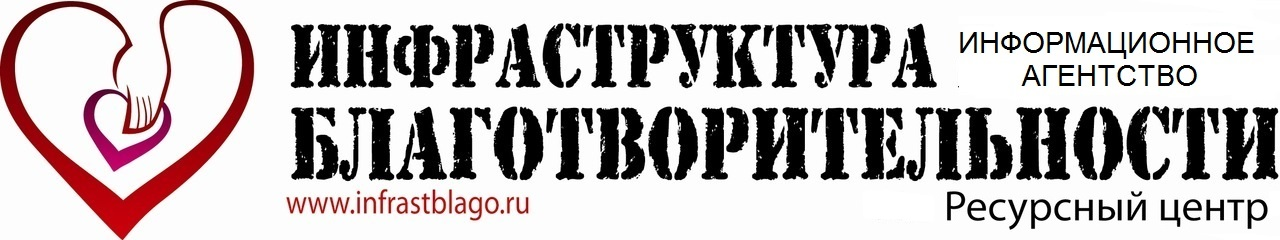 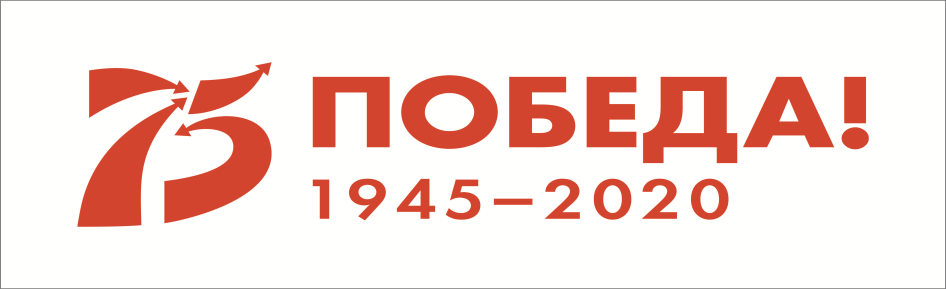 Всероссийский ВИДЕОКЛИП к 75-летию Победы в Великой Отечественной войне! (приём заявок и фотографий до 8 мая 2020 г. (включительно))Здравствуйте!Приглашаем всех желающих принять участие в создании Видеоклипа к 75-летию Победы. Для включения в Видеоклип будут приниматься любые фотографии, посвященные Великой Отечественной войне, особенно приветствуются изображения Ветеранов и фронтовые фотографии.Участие простое.  Для участия необходимо направить до 8 мая 2020 г. заявку и фотографию (или несколько).О награждении:- Каждый  участник получает электронный Сертификат Всероссийского уровня.- Куратор участников награждается электронным Благодарственным письмом Всероссийского уровня (при участии от 20 фотографий).Все фотографии будут включены в Видеоклип. В случае участия более 40 фотографий планируется создание нескольких Видеоклипов, которые будут опубликованы в группе сайта Вконтакте www.vk.com/konkursblago (до 15  июля 2020 г.). Организационный взнос: 290 рублей за участие одной фотографии.С примером Видеоклипа можно познакомиться на сайте Вконтакте по ссылке  -  https://vk.com/video-76924614_456239058. В него вошли фотографии Ветеранов Великой Отечественной войны и Победителей голосования Всероссийской акции «Спасибо за Победу!» - 2020 (для просмотра информации необходимо добавиться в саму группу https://vk.com/konkursblago).Порядок участия:1) Необходимо зарегистрироваться, заполнив заявку в файле word. В наименовании файла указывается электронный адрес, с которого направляется заявка.К заявке обязательно прилагается отсканированный документ, подтверждающий оплату оргвзноса (или изображение-скриншот при оплате онлайн).2)  Необходимо подготовить фотографии. Каждая фотография должна быть в формате JPEG (.jpg), в наименовании  файла указывается полное ФИО одного участника, на которого необходимо оформить Сертификат.Не принимаются фотоколлажи или фотографии, отредактированные с помощью компьютерных программ. Также должны отсутствовать любые письменные или цифровые подписи.Количество фотографий может быть любое.3) Направить заявку и фотографии необходимо до 8 мая 2020 г. (включительно) на электронный адрес blago-konkurs@mail.ru, в теме письма необходимо указать «Фотографии на участие в Видеоклипе».Заявка, квитанции об оплате оргвзноса и фотографии от представителей одной образовательной организации должны быть направлены с одного электронного адреса!Рассылка Сертификатов будет произведена до 25 мая 2020 г..Вопросы по участию необходимо направлять также на blago-konkurs@mail.ru.Порядок оплаты организационного взноса:Оргвзнос оплачивается за участие каждой фотографии (за несколько можно внести общим платежом (чеком)).Два способа оплаты:1) На реквизиты организации - денежные средства можно внести через отделение ПАО «Сбербанка России» или другого банка РФ, или списанием со счета юридического лица или с помощью системы для физических лиц «СбербанкОнлайн».Получатель ИП Володин Сергей АлександровичРасч. счет  408 028 109 380 400 065 41 в Сбербанке России ПАО, г. МоскваБИК  044 525 225Кор. счет 301 018 104 000 000 002 25 в Операционном управлении Главного управления Центрального банка Российской Федерации по Центральному федеральному округу г. Москва (ОПЕРУ Москва)ИНН  246 212 875 327ОГРН  311 246 817 900 169Наименование платежа Оргвзнос (КПП у организации нет)ИЛИ2) На карту ПАО «Сбербанка России» - денежные средства можно внести через отделение ПАО «Сбербанка России» (банкомат) или с помощью системы для физических лиц «СбербанкОнлайн».5336 6900 1875 6587Наименование платежа Оргвзнос Контактная информация:Информационное агентство «Ресурсный центр «Инфраструктура Благотворительности»»(г. Москва, www.infrastblago.ru) Основное направление деятельности - организация просветительских проектов и конкурсных программ для детей и педагогов.Осуществляет деятельность с  2011 года (организационно-правовая форма - индивидуальный предприниматель):- Свидетельство о государственной регистрации Серия 24 № 006250101 (ОГРН 311246817900169).- Свидетельство СМИ Информационное агентство № ФС 77 - 64738.- Свидетельство на товарный знак (знак обслуживания) «Инфраструктура Благотворительности» № 563578 (осуществление деятельности по классу МКТУ 41 - осуществление услуг с культурно-просветительской целью).
Контактный почтовый адрес: 125009, г. Москва, ул. Тверская, д.7,  а/я 98.Контактный телефон: 8(906)0968516. Звонки принимаются с 10.00. до 15.00. (время московское).Контактное лицо: Володин Сергей Александрович.Электронный адрес:  blago-konkurs@mail.ru.Всем участникам также рекомендуется вступить в официальную группу ИА РЦ «Инфраструктура Благотворительности» в социальной сети сайта «Вконтакте» - для получения оперативной информации по ходу реализации Проекта - https://vk.com/konkursblagoОтдельные положения:- За участие всех лиц, не достигших 18-летнего возраста, отвечают родители или другие законные представители (например, педагоги).- Отправка фотографий означает согласие изображенных лиц на обработку персональных данных, а также согласие со всеми условиями данного Положения. Оргкомитет может запросить дополнительную информацию об участниках.- Подтверждением получения Оргкомитетом документов является письмо-автоответчик с электронного адреса получателя.- Фотографии должны не нарушать права и достоинства граждан, и не противоречить Законодательству РФ и условиям настоящего Положения. - Следите за правильностью написания наименования фотографий и писем. Это необходимо для правильной и оперативной обработки пакета документов. - Оргкомитет может изменять и дополнять (в одностороннем порядке) правила и порядок реализации Проекта, с обязательной публикацией этих изменений на сайте Информационного агентства  www.infrastblago.ru  или в социальной сети Вконтакте https://vk.com/konkursblago  или в электронных письмах участникам.- Представленные материалы могут быть использованы в информационных и иных целях без выплаты какого-либо вознаграждения, также Информационное агентство имеет право после реализации Проекта осуществлять различные информационные рассылки на электронные адреса, указанные участниками.- Оргкомитет не несет ответственности за ненадлежащую работу почтовых, курьерских и провайдерских служб, сетей и средств связи.- Оргкомитет не несет ответственности за использование информации об участниках или фотографий третьими лицами.- За достоверность и правильность указанных сведений (ФИО) отвечают участник или его законные представители. - Все замечания и предложения принимаются только с электронного адреса, с которого направлялась заявка.- В случае полной отмены Проекта будет произведен возврат оплаченного оргвзноса в полном объеме (в течение 90 календарных дней с момента принятия решения об отмене мероприятия).- В случае намеренного нарушения условий Проекта, сроков или несоответствия пакета документов Положению оргвзнос возврату не подлежит.- В случае предъявления претензий к фотографиям от третьих лиц (по вопросу авторства и т.д.), участник или его представитель обязаны самостоятельно урегулировать спорную ситуацию.Регион (наименование)Общее количество фотографийПолное ФИО куратораПри участии от 20 фотографийОткуда Вы узнали о данном Проекте? (или кто Вам порекомендовал принять участие?)Проинформировали ли Вы своих коллег из других организаций о данном Проекте? (указать примерное количество)Номер и дата документа, об оплате оргвзноса, сумма оплаты